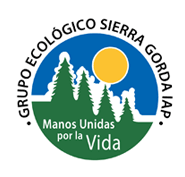 GRUPO ECOLÓGICO SIERRA GORDA IAPEl Grupo Ecológico Sierra Gorda es un conjunto de personas que se preocupan y ocupan, por el cuidado de la naturaleza, difundiendo educación ambiental a la comunidad. Fue fundada en el año de 1989 y desde aquel entonces a la fecha se ha encargado del cuidado de ese santuario para muchas especies animales y vegetales. Con acciones como la vigilancia de la reserva, gestión de recursos y educaciónPorque la educación es la base del conocimiento, el grupo se encarga de impartir educación ambiental, sobre todo a niveles básicos escolares, en donde los alumnos aprenden de forma interactiva a través de clases, obras de teatro y cine.Así mismo en colaboración con sus padres, los alumnos ayudan a realizar actividades para el cuidado de su comunidad de forma voluntaria, como son la creación de jardineras a partir de la reutilización de materiales, separación de residuos, vigilancia de la flora y la fauna, entre otras.Además poseen un centro educativo. Desde hace 22 años cuenta con el Centro Tierra Sierra Gorda en el cual se educa a estudiantes sobre el manejo sustentable de los recursos naturales. Tal centro se encuentra en el corazón de la reserva. Y tiene como misión: formar capital humano, promover la participación social y emprender proyectos ambientales y estrategias para la sustentabilidad.SANEAMIENTO INTEGRAL Y MANEJO DE RESUIDOS SÓLIDOS A TRAVÉS DE LA PARTICIPACIÓN SOCIALAdemás cuentan con un programa de manejo sustentable de recursos naturales, en el que participa la comunidad de forma activa, logrando que una gran cantidad de residuos se genere en la zona. El programa impulsa la recolección de residuos en centros de acopio, para después mandarlos a empresas que se encarguen del reciclaje de residuos.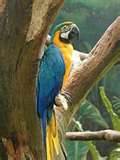 